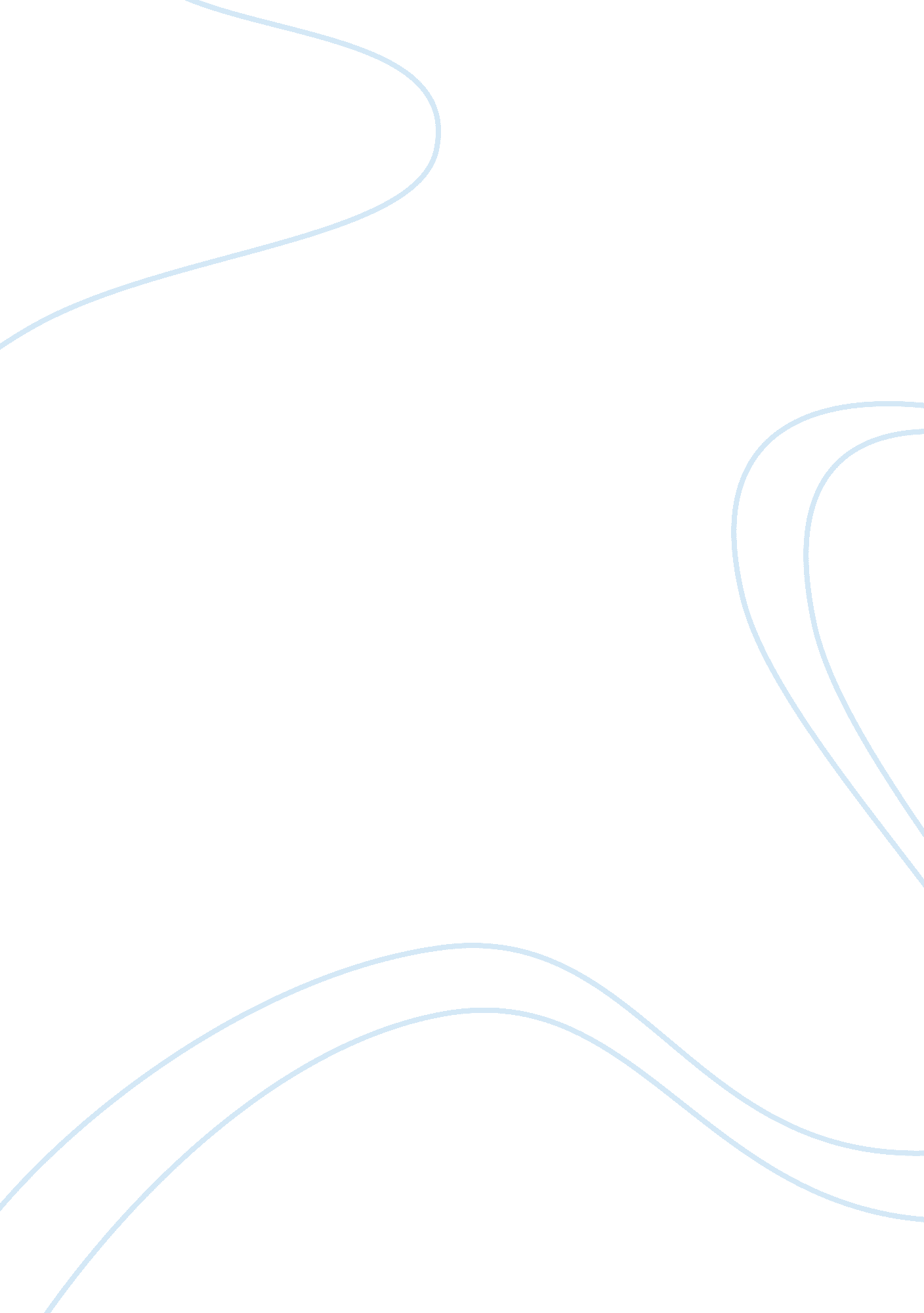 The person i idmire most essay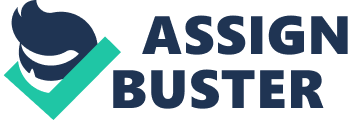 The Philippine islands first came to the attention of Europeans with the Spanish expedition around the world led by Portuguese explorerFerdinand Magellan in 1521. Magellan landed on the island of Cebu, claiming the lands for Spain and naming them Islas de San Lazaro. He set up friendly relations with some of the local chieftains and converted some of them to Roman Catholicism. However, Magellan was killed by natives, led by a local chief named Lapu-Lapu, who go up against foreign domination. Over the next several decades, other Spanish expeditions were send off to the islands. In 1543, Ruy Lopez de Villalobos led an expedition to the islands and gave the name Las Islas Filipinas (after Philip II of Spain) to the islands of Samar and Leyte. The name would later be given to the entire archipelago. Spanish colonization The invasion of the Filipinos by Spain did not begin in earnest until 1564, when another expedition from New Spain, commanded by Miguel Lopez de Legaspi, arrived. Permanent Spanish settlement was not established until 1565 when an expedition led by Miguel Lopez de Legazpi, the first Governor-General of the Philippines, arrived in Cebu from New Spain. Spanish leadership was soon established over many small independent communities that previously had known no central rule. Six years later, following the defeat of the local Muslim ruler, Legazpi established a capital at Manila, a location that offered the outstanding harbor of Manila Bay, a large population, and closeness to the sufficient food supplies of the central Luzon rice lands. Manila became the center of Spanish civil, military, religious, and commercial activity in the islands. By 1571, when Lopez de Legaspi established the Spanish city of Manila on the site of a Moro town he had conquered the year before, the Spanish grip in the Philippines was secure which became their outpost in the East Indies, in spite of the opposition of the Portuguese, who desired to maintain their monopoly on East Asian trade. The Philippines was administered as a province of New Spain (Mexico) until Mexican independence (1821). Manila revolted the attack of the Chinese pirate Limahong in 1574. For centuries before the Spanish arrived the Chinese had traded with the Filipinos, but evidently none had settled permanently in the islands until after the conquest. Chinese trade and labor were of great importance in the early development of the Spanish colony, but the Chinese came to be feared and hated because of their increasing numbers, and in 1603 the Spanish murdered thousands of them (later, there were lesser massacres of the Chinese). The Spanish governor, made a viceroy in 1589, ruled with the counsel of the powerful royal audiencia. There were frequent uprisings by the Filipinos, who disliked the encomienda system. By the end of the 16th cent. Manila had become a leading commercial center of East Asia, carrying on a prosperous trade with China, India, and the East Indies. The Philippines supplied some wealth (including gold) to Spain, and the richly loaded galleons plying between the islands and New Spain were often attacked by English freebooters. There was also trouble from other quarters, and the period from 1600 to 1663 was marked by continual wars with the Dutch, who were laying the foundations of their rich empire in the East Indies, and with Moro pirates. One of the most difficult problems the Spanish faced was the defeat of the Moros. Irregular campaigns were conducted against them but without conclusive results until the middle of the 19th century. As the power of the Spanish Empire diminished, the Jesuit orders became more influential in the Philippines and obtained great amounts of property. Occupation of the islands was accomplished with relatively little bloodshed, partly because most of the population (except the Muslims) offered little armed battle initially. A significant problem the Spanish faced was the invasion of the Muslims of Mindanao and the Sulu Archipelago. The Muslims, in response to attacks on them from the Spanish and their native allies, raided areas of Luzon and the Visayas that were under Spanish colonial control. The Spanish conducted intermittent military campaigns against the Muslims, but without conclusive results until the middle of the 19th century. In Feb. , 1899, Aguinaldo led a new revolt, this time against U. S. rule. Defeated on the battlefield, the Filipinos turned to guerrilla warfare, and their defeat became a mammoth project for the United States— Thus began the Philippine-American War, one that cost far more money and took far more lives than the Spanish-American War. Fighting broke out on February 4, 1899, after two American privates on patrol killed three Filipino soldiers in San Juan, Metro Manila. Some 126, 000 American soldiers would be committed to the conflict; 4, 234 American and 16, 000 Filipino soldiers, part of a nationwide guerrilla movement of indeterminate numbers, died. Estimates on civilian deaths during the war range between 250, 000 and 1, 000, 000, largely because of famine and disease. Atrocities were committed by both sides. The poorly equipped Filipino troops were handily overpowered by American troops in open combat, but they were frightening opponents in guerrilla warfare. Malolos, the revolutionary capital, was captured on March 31, 1899. Aguinaldo and his government escaped, however, establishing a new capital at San Isidro, Nueva Ecija. Antonio Luna, Aguinaldo’s most capable military commander, was murdered in June. With his best commander dead and his troops suffering continued defeats as American forces pushed into northern Luzon, Aguinaldo dissolved the regular army in November 1899 and ordered the establishment of decentralized guerrilla commands in each of several military zones. The general population, caught between Americans and rebels, suffered significantly. The revolution was effectively ended with the capture (1901) of Aguinaldo by Gen. Frederick Funston at Palanan, Isabela on March 23, 1901 and was brought to Manila, but the question of Philippine independence remained a burning issue in the politics of both the United States and the islands. The matter was complex by the growing economic ties between the two countries. Although moderately little American capital was invested in island industries, U. S. trade bulked larger and larger until the Philippines became almost entirely dependent upon the American market. Free trade, established by an act of 1909, was expanded in 1913. Influenced of the uselessness of further resistance, he swore allegiance to the United States and issued aproclamation calling on his compatriots to lay down their arms, officially bringing an end to the war. However, sporadic insurgent resistance continued in various parts of the Philippines, especially in the Muslim south, until 1913. U. S. colony Civil government was established by the Americans in 1901, with William Howard Taft as the first American Governor-General of the Philippines. English was declared the official language. Six hundred American teachers were imported aboard the USS Thomas. Also, the Catholic Church was disestablished, and a substantial amount of church land was purchased and redistributed. Some measures of Filipino self-rule were allowed, however. An elected Filipino legislature was established in 1907. When Woodrow Wilson became U. S. President in 1913, there was a major change in official American policy concerning the Philippines. While the previous Republican administrations had predicted the Philippines as a perpetual American colony, the Wilson administration decided to start a process that would slowly lead to Philippine independence. U. S. administration of the Philippines was declared to be temporary and aimed to develop institutions that would permit and encourage the eventual establishment of a free and democratic government. Therefore, U. S. officials concentrated on the creation of such practical supports for democratic government as public education and a sound legal system. The Philippines were granted free trade status, with the U. S. In 1916, the Philippine Autonomy Act, widely known as the Jones Law, was passed by the U. S. Congress. The law which served as the new organic act (or constitution) for the Philippines, stated in its preamble that the ultimate independence of the Philippines would be American policy, subject to the establishment of a stable government. The law placed executive power in the Governor General of the Philippines, appointed by the President of the United States, but established a bicameral Philippine Legislature to replace the elected Philippine Assembly (lower house) and appointive Philippine Commission (upper house) previously in place. The Filipino House of Representatives would be purely elected, while the new Philippine Senate would have the majority of its members elected by senatorial district with senators representing non-Christian areas appointed by the Governor-General. The 1920s saw alternating periods of cooperation and confrontation with American governors-general, depending on how intent the official who holds an office was on exercising his powers vis-a-vis the Philippine legislature. Members to the elected legislature lost no time in lobbying for immediate and complete independence from the United States. Several independence missions were sent to Washington, D. C. A civil service was formed and was regularly taken over by Filipinos, who had effectively gained control by the end of World War I. When the Republicans regained power in 1921, the trend toward bringing Filipinos into the government was inverted. Gen. Leonard Wood, who was appointed governor-general, largely replaced Filipino activities with a semi military rule. However, the advent of the Great Depression in the United States in the 1930s and the first aggressive moves by Japan in Asia (1931) shifted U. S. sentiment sharply toward the granting of immediate independence to the Philippines. In 1934, the United States Congress, having originally passed the Hare-Hawes-Cutting Act as a Philippine Independence Act over President Hoover’s refusal, only to have the law rejected by the Philippine legislature, finally passed a new Philippine Independence Act, popularly known as the Tydings-McDuffie Act. The law provided for the granting of Philippine independence by 1946. U. S. ule was accompanied by improvements in the education and health systems of the Philippines; school enrollment rates multiplied fivefold. By the 1930s, literacy rates had reached 50%. Several diseases were virtually eliminated. However, the Philippines remained economically backward. U. S. trade policies encouraged the export of cash crops and the importation of manufactured goods; little industrial development occurred. Meanwhile, landlessness became a serious problem in rural areas; peasants were ofte Japanese occupation of the Philippines Japanese occupation of the Philippines The Japanese occupation of the Philippines occurred between 1942 and 1945, when the Empire of Japan occupied the Commonwealth of the Philippines during World War II. The invasion of the Philippines started on December 8, 1941, ten hours after the attack on Pearl Harbor. As at Pearl Harbor, the American aircraft were severely damaged in the initial Japanese attack. Lacking air cover, theAmerican Asiatic Fleet in the Philippines withdrew to Java on December 12, 1941. General Douglas MacArthur escaped Corregidor on the night of March 11, 1942 for Australia, 4, 000 km away. The 76, 000 starving and sick American and Filipino defenders on Bataan surrendered on April 9, 1942, and were forced to endure the infamous Bataan Death March on which 7, 000-10, 000 died or were murdered. The 13, 000 survivors on Corregidor surrendered on May 6. Japan occupied the Philippines for over three years, until the surrender of Japan. A highly effective guerilla campaign by Philippine resistance forces controlled sixty percent of the islands, mostly jungle and mountain areas. MacArthur supplied them by submarine, and sent reinforcements and officers. Filipinos remained loyal to the United States, partly because of the American guarantee of independence, and also because the Japanese had pressed large numbers of Filipinos into work details and even put young Filipino women into brothels. General MacArthur discharged his promise to return to the Philippines on October 20, 1944. The landings on the island of Leyte were accomplished by a force of 700 vessels and 174, 000 men. Through December 1944, the islands of Leyte and Mindoro were cleared of Japanese soldiers. The occupation The Japanese military authorities immediately began organizing a new government structure in the Philippines. Although the Japanese had promised independence for the islands after occupation, they initially organized a Council of State through which they directed civil affairs until October 1943, when they declared the Philippines an independent republic. [13] Most of the Philippine elite, with a few notable exceptions, served under the Japanese. [14] The Japanese-sponsored republic was headed by President Jose P. Laurel. [15] Philippine collaboration in Japanese-sponsored political institutions began under Jorge B. Vargas, who was originally appointed by Quezon as the mayor of Greater Manila before Quezon departed Manila. [16] The only political party allowed during the occupation was the Japanese-organized KALIBAPI. [17] During the occupation, most Filipinos remained loyal to the United States,[ and war crimes committed by forces of the Empire of Japan against surrendered Allied forces, and civilians were documented. Philippines new society Marcos claimed that martial law was the prelude to creating a “ New Society” based on new social and political values. He argued that certain aspects of personal behavior, attributed to a colonial mentality, were obstacles to effective modernization. These included the primacy of personal connections, as reflected in the ethic of utang na loob, and the importance of maintaining in-group harmony and coherence, even at the cost to the national community. A new spirit of self-sacrifice for the national welfare was necessary if the country were to equal the accomplishments of its Asian neighbors, such as Taiwan and the Republic of Korea (South Korea). Despite Marcos’s often perceptive criticisms of the old society, Marcos, his wife, and a small circle of close associates, the crony (see Glossary) group, now felt free to practice corruption on an awe-inspiring scale. Political, economic, and social policies were designed to neutralize Marcos’s rivals within the elite. The old political system, with its parties, rough-and-tumble election campaigns, and a press so uninhibited in its vituperative and libelous nature that it was called “ the freest in the world,” had been boss-ridden and dominated by the elite since early American colonial days, if not before. The elite, however, composed of local political dynasties, had never been a homogeneous group. Its feuds and tensions, fueled as often by assaults on amor proprio (self-esteem) as by disagreement on ideology or issues, made for a pluralistic system. Marcos’s self-proclaimed “ revolution from the top” deprived significant portions of the old elite of power and patronage. For example, the powerful Lopez family, who had fallen out of Marcos’s favor (Fernando Lopez had served as Marcos’s first vice president), was stripped of most of its political and economic assets. Although always influential, during the martial law years, Imelda Marcos built her own power base, with her husband’s support. Concurrently the governor of Metro Manila (see Glossary) and minister of human settlements (a post created for her), she exercised significant powers. 